Tipers horizontal with graphs solutions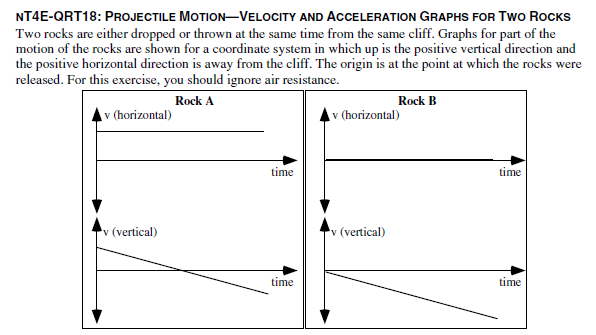 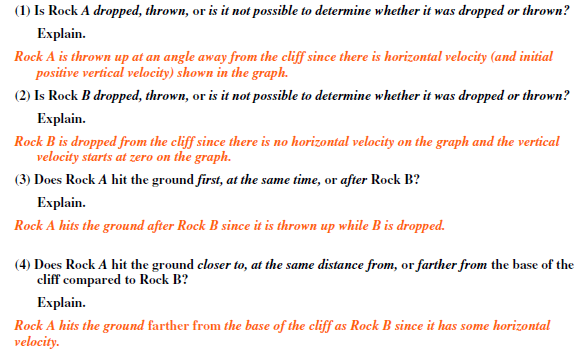 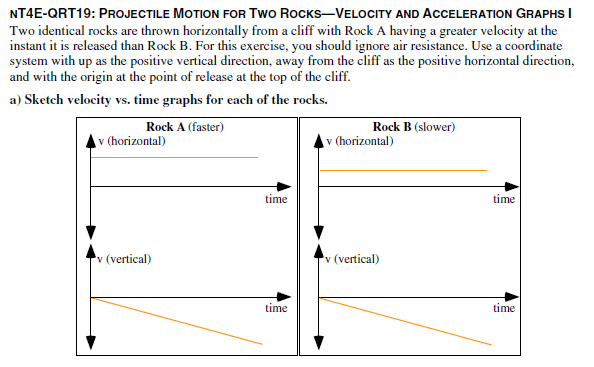 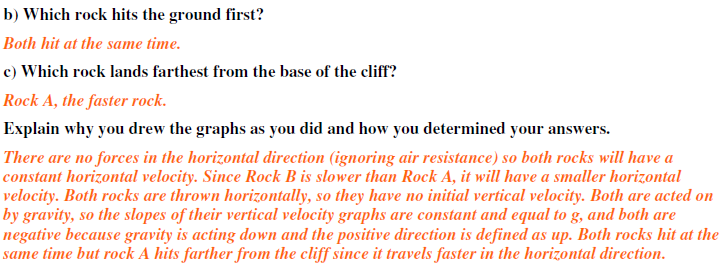 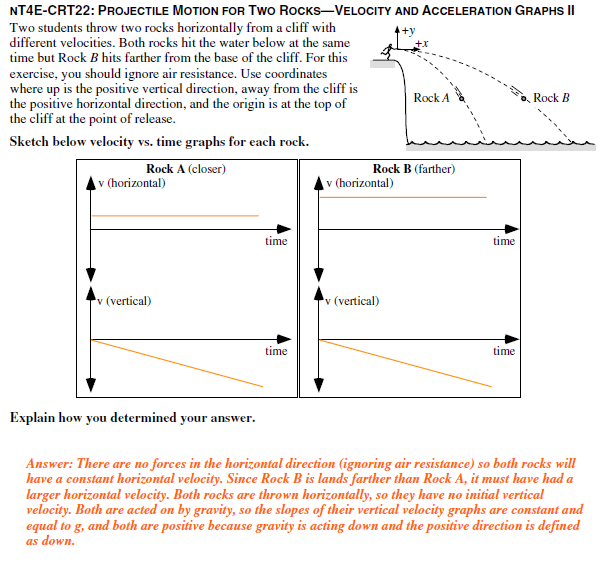 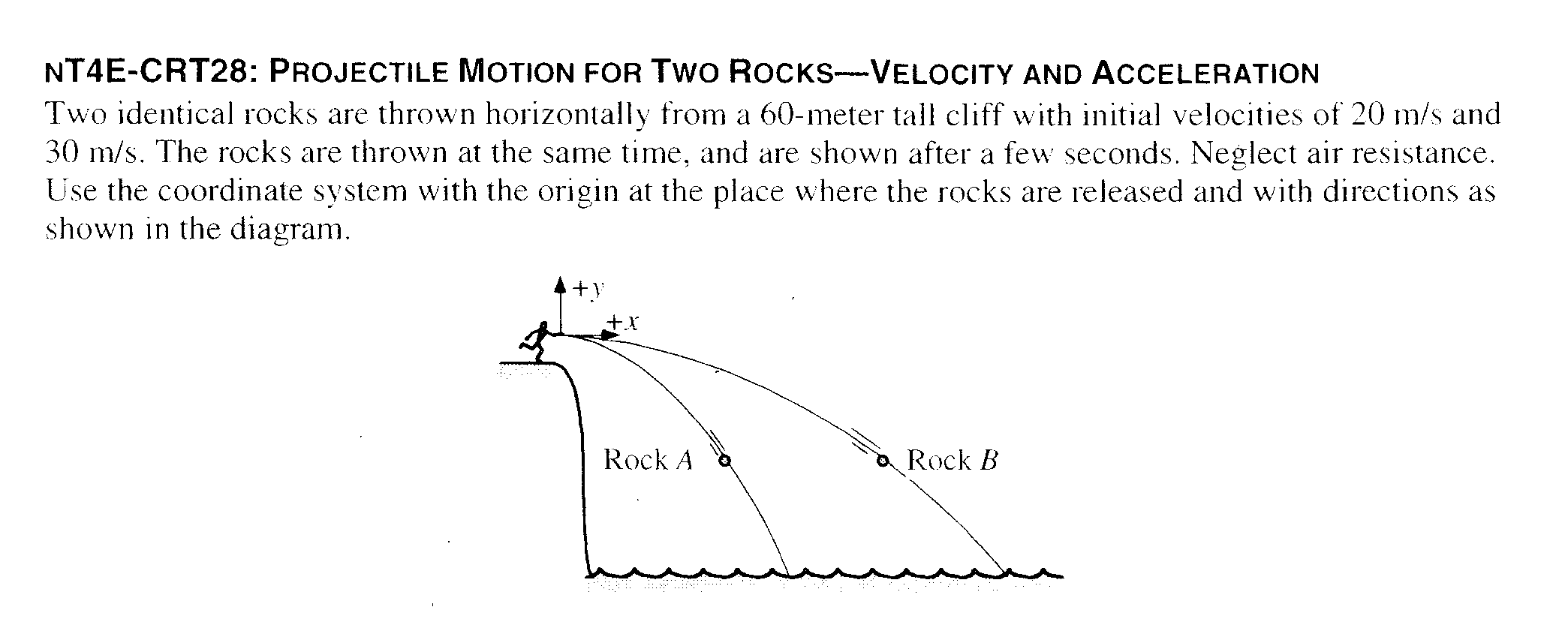 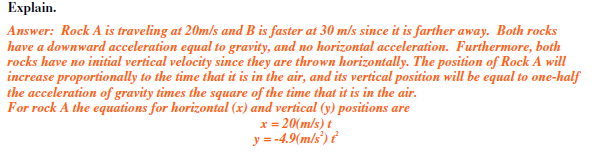 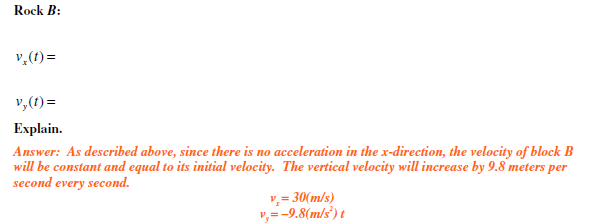 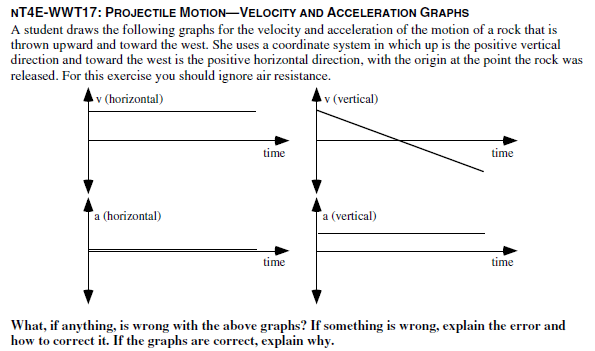 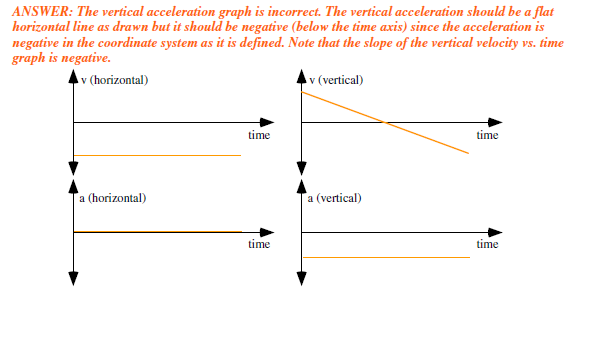 